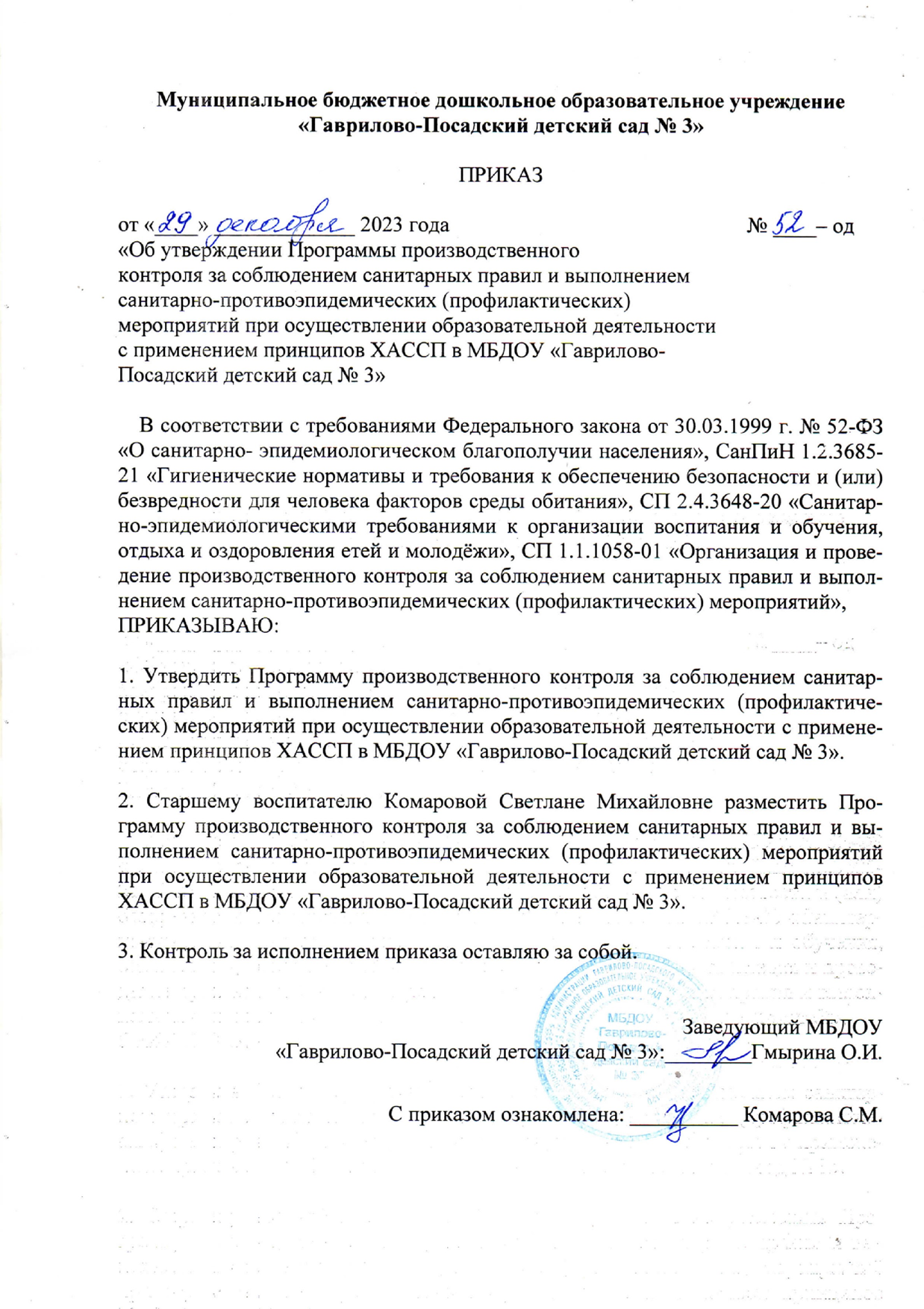                                                         Утверждаю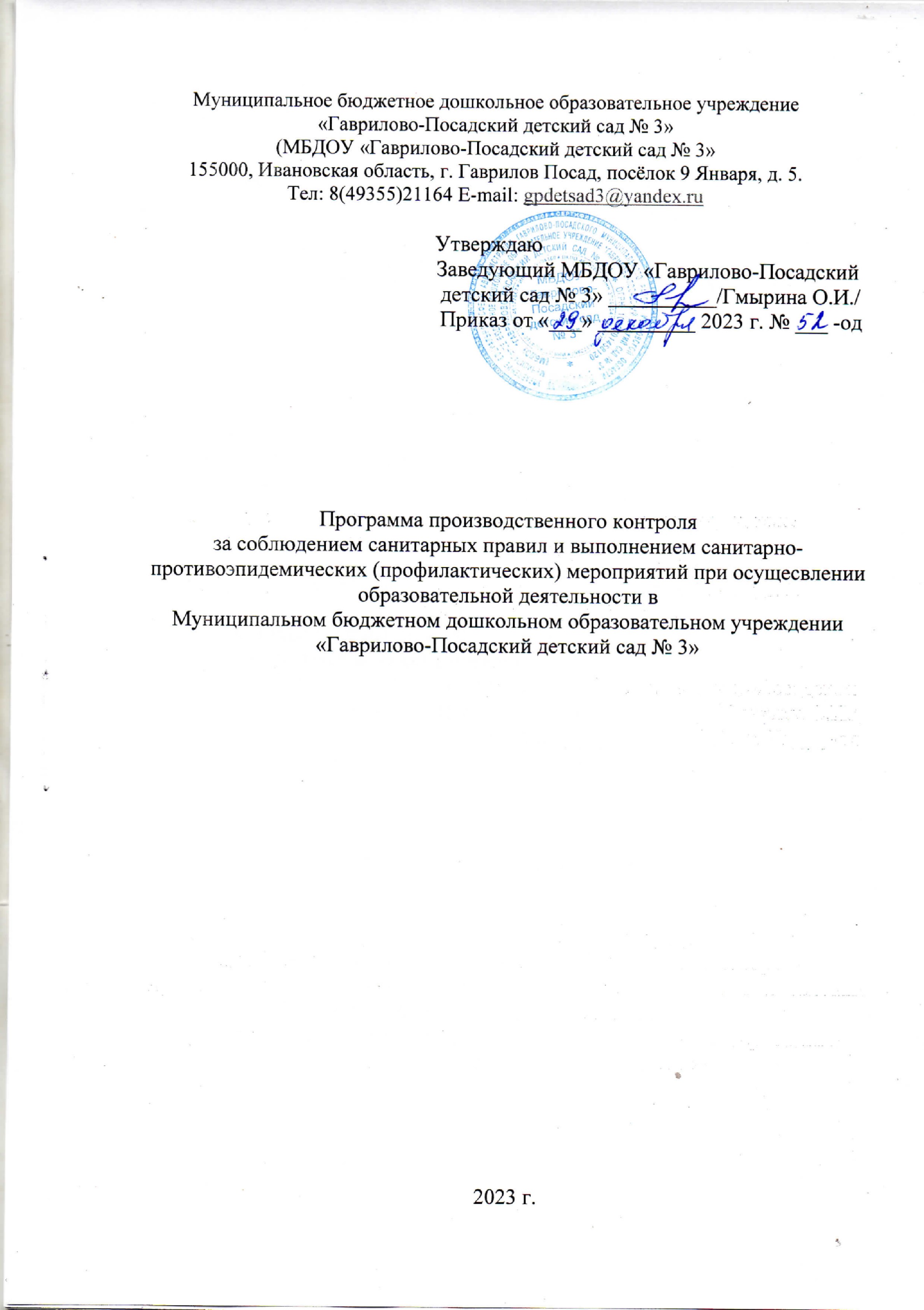 1. Общие положения 1.1. Программа производственного контроля Муниципального бюджетного дошкольного образовательного  учреждения «Гаврилово-Посадский детский сад № 3» (далее Программа) г. Гаврилов Посад, Ивановской области – это документ, включающий в себя перечень мероприятий, направленных на соблюдение в ДОУ санитарного законодательства и выполнение санитарно-противоэпидемических (профилактических) мероприятий, сроки их исполнения во исполнение статьи 11 Федерального закона от 30.03.1999 № 52-ФЗ «О санитарно-эпидемиологическом благополучии населения», в котором установлены обязанности юридических лиц по соблюдению санитарного законодательства Российской Федерации.      Данная программа разработана для Муниципального бюджетного дошкольного образовательного  учреждения «Гаврилово-Посадский детский сад № 3» (далее ДОУ), с численностью персонала 22 человека.     Содержание программы также соответствует требованиям СанПиН 1.1.1058-01 «Организация и проведение производственного контроля за соблюдением санитарных правил и выполнением санитарно-эпидемиологических (профилактических) мероприятий» с изменениями и дополнениями.1.2. Целью программы является обеспечение безопасности и (или) безвредности для сотрудников и воспитанников, ограничение вредного влияния объектов производственного контроля путём должного выполнения санитарных правил, санитарно-противоэпидемических и профилактических мероприятий, организация и осуществления контроля за их соблюдением.1.3. Задачи производственного контроля:- соблюдение официально изданных санитарных правил, методов и методик контроля факторов среды обитания в соответствии с осуществляемой деятельностью;- осуществление лабораторных исследований сырья полуфабрикатов, готовой продукции и технологии их производства, хранения, транспортировки, реализации и утилизации;- ведение учёта и отчётности, установленной действующим законодательством по вопросам, связанным с осуществлением производственного контроля;- организация медицинских осмотров, профессиональной гигиенической подготовки сотрудников;- контроль за хранением, транспортировкой и реализацией пищевых продуктов и питьевой воды, воспитанием и образованием детей;- контроль за наличием сертификатов, санитарно-эпидемиологических заключений, личных медицинских книжек, санитарных иных документов, подтверждающих качество, безопасность сырья, полуфабрикатов, готовой продукции и технологий их производства, хранения, транспортировки, реализации и утилизации в случаях предусмотренных действующим законодательством.- своевременное информирование населения, органов местного самоуправления, органов и учреждений государственной санитарно-эпидемиологической службы Российской Федерации об аварийных ситуациях, о нарушениях технологических процессов, создающих угрозу санитарно-эпидемиологическому благополучию населения.    1.4. В Программу включены:- перечень официально изданных санитарных правил;- мероприятия, проведение которых необходимо для осуществления эффективного контроля за соблюдением санитарных правил и гигиенических нормативов в ДОУ;- перечень должностей работников, подлежащих медицинским профилактическим осмотрам;- виды лабораторных и инструментальных исследований, объём, кратность.- контроль выполнения комплекса санитарно-эпидемиологических (профилактических) мероприятий;- перечень Журналов учёта и отчётности по проведению производственного контроля;- перечень возможных аварийных ситуаций.     Необходимые изменения, дополнения в Программу вносятся при изменении вида деятельности, технологии производства и других существенных изменений деятельности ДОУ.1.5. Паспорт юридического лица:Полное наименование:Муниципальное бюджетное дошкольное образовательное  учреждение «Гаврилово-Посадский детский сад № 3»Сокращённое наименование:МБДОУ «Гаврилово-Посадский детский сад № 3»Адрес: 155000, Ивановская область, г. Гаврилов Посад, посёлок 9 Января, д. 5(юридический и фактический адреса совпадают)ДОУ является некоммерческой организацией.Виды деятельности: дошкольное образование.Организационно-правовая форма – муниципальное бюджетное учреждение.Тип – образовательная организация.Уровень общего образования – дошкольное.Заведующий: Гмырина Ольга Иеронимовна.Количество воспитанников – 103 человека.Проектная мощность – 125 человек.Характеристика здания2. Нормативные документы по проведению производственного контроля- Федеральный закон от 30.03.1999 № 52-ФЗ «О санитарно-эпидемиологическом благополучии населения»;- Федеральный закон от 17.09.1998 № 157-ФЗ «Об иммунопрофилактике инфекционных болезней»;- Федеральный закон от 21.11.2011 № 323-ФЗ «Об основах охраны здоровья граждан в Российской Федерации»;- СанПиН 1.1.1058-01 «Организация и проведение производственного контроля за соблюдением санитарных правил и выполнением санитарно-эпидемиологических мероприятий», утверждённых Главным государственным санитарным врачом Российской Федерации 10.07.2001;- СанПиН 2.4.3648-20 «Санитарно-эпидемиологические требования к организациям воспитания и обучения, отдыха и оздоровления детей и молодёжи, утверждённых Постановлением  Главного государственного санитарного врача Российской Федерации 20.09.2020 № 28;-СанПиН 2.3/2.4.3590-20 «Санитарно-эпидемиологические требования к организации общественного питания населения», утверждены Постановлением  Главного государственного санитарного врача Российской Федерации 27.10.2020 № 32;- СанПиН  2.1.3684-21 «Санитарно-эпидемиологические требования к содержанию территорий городских и сельских поселений, к водным объектам, питьевой вводе и питьевому водоснабжению, атмосферному воздуху, почвам, жилым помещениям, эксплуатации производственных, общественных помещений, организации и проведению санитарно-противоэпидемических (профилактических) мероприятий»;- СанПиН 3.3686-21 «Санитарно-эпидемиологические требования по профилактике инфекционных заболеваний»;
- СанПиН 2..2.1078-01 «Гигиенические требования безопасности и пищевой ценности пищевых продуктов»;- СанПин 2.1.3678-20 «Санитарно-эпидемиологические требования к эксплуатации помещений, зданий, сооружений, оборудования и транспорта, а так же условиям деятельности хозяйствующих субъектов, осуществляющих продажу товаров, выполнение работ или оказание услуг»;- СанПиН 2.3.2.1324-03 «Продовольственное сырьё и пищевые продукты. Гигиенические требования к срокам годности и условиям хранения пищевых продуктов»;- ТР ТС 005/2011 «О безопасности упаковки»;- ТР ТС 007/2011 «О безопасности продукции, предназначенной для детей и подростков»;- ТР ТС 021/2011 «О безопасности пищевых продуктов»;- ТР ТС 022/2011 «Пищевая продукция в части её маркировки»;
- ТР ТС 023/2011 «Технический регламент на соковую продукцию из фруктов и овощей»;- ТР ТС 024/2011 «Технический регламент на масложировую продукцию»;- ТР ТС 025/2012 «О безопасности мебельной продукции»;- ТР ТС 033/2013 «О безопасности молока и молочной продукции»;- Методические указания по лабораторному контролю качества продукции общественного питания, 1-40/3805 от 11.11.91;- Методические рекомендации Роспотребнадзора – МР 2.4.0242-21 (от 17.03.2021 года)- СанПиН 3.3686-21 «Санитарно-эпидемиологические требования к профилактике инфекционных болезней» - Постановление Главного государственного санитарного врача РФ от 28.01.2021 № 4.- СанПиН 1.2.3685-21 «Гигиенические нормативы и требования к обеспечению безопасности и (или) безвредности для человека факторов среды обитания» - Постановление Главного государственного санитарного врача РФ от 28.01.2021 № 2.- Приказ Министерства здравоохранения Российской Федерации от 28.01.2021 г. № 29н «Об утверждении порядка проведения обязательных предварительных периодических осмотров работников, предусмотренных ч. 4, ст. 213 Трудового кодекса Российской Федерации, период медицинских противопоказаний к осуществлению работ с вредными (опасными) производственными факторами, а так же к работам, при выполнении которых проводятся обязательные медицинские осмотры»;- Приказ Минтруда России № 988н, Минздрава России № 1420н от 31.12.2020 «Об утверждении перечня вредных (или) опасных производственных факторов и работ, при выполнении которых проводятся обязательные предварительные медицинские осмотры при поступлении на работу и периодические медицинские осмотры»;- СанПиН 3.5.3.1129-02 «Санитарно-эпидемиологические требования к проведению дератизации» - утверждён Главным государственным санитарным врачом РФ  12.07.2002 г.)- Приказ от 28.12.2010 № 2106 «Об утверждении федеральных требований к образовательным учреждениям в части охраны здоровья обучающихся, воспитанников»;- Приказ Министерства здравоохранения РФ от 28.01.2021 № 29н «Об утверждении Порядка проведения обязательных предварительных и периодических медицинских осмотров работников, предусмотренных ч. 4, ст. 213 ТК РФ»;- СП 3.1/2.43598-20 от 30.06.2020 г. «Санитарно-эпидемиологические требования к устройству, содержанию и организации работы образовательных организаций и других объектов социальной инфраструктуры для детей и молодёжи в условиях распространения новой короновирусной инфекции (COVID-19)».3. Перечень должностных лиц (работников) МБДОУ «Гаврилово-Посадский детский сад № 3», осуществляющих производственных контроль в МБДОУ «Гаврилово-Посадский детский сад № 3»1. Заведующий ДОУ Гмырина О.И.2. Медицинская сестра ОБУЗ «Гаврилово-Посадская ЦРБ» Корнилова О.М.3. Завхоз Берендеева Е.В.4. Старший воспитатель Комарова С.М.5. Повара Соколова Н.Г., Силапетерис А.М.     Ответственность за своевременность организации, полноту и достоверность производственного контроля несёт заведующий ДОУ.4. Перечень должностей работников, подлежащих медицинским осмотрам5. Контроль выполнения комплекса санитарно-эпидемиологических (профилактических) мероприятий6. Перечень журналов и отчётности по проведению производственного контроля7. Своевременное информирование технических служб, Роспотребнадзора, органов исполнительной власти, родителей об аварийных ситуациях, остановках производства, нарушениях технологических процессов, создающих угрозу санэпидблагополучию8. Другие мероприятия, проведение которых необходимо для осуществления эффективного контроля за соблюдением санитарных правил и гигиенических нормативов, выполнением санитарно-противоэпидемических (профилактических) мероприятийТип строенияотдельно стоящее 2-ух этажное кирпичное здание без чердака и подвалаПлощадь1080,6 кв.м.Освещениеестественное и искусственноеСистема отопленияцентрализованнаяСистема водоснабженияцентрализованнаяСистема канализациицентрализованнаяТерриторияблагоустроенная, асфальтовое покрытие ДолжностьРаздел работы по осуществлению производственного контроляЗаведующий- общий контроль за соблюдением официально изданных санитарных правил, методов и методик контроля факторов среды обитания в соответствии с осуществляемой деятельностью.- визуальный контроль за выполнением санитарно-эпидемиологических (профилактических) мероприятий, соблюдением требований СанПиН, разработкой и реализацией мер, направленных на устранение нарушений. - организация лабораторных исследований.- организация медицинских осмотров работников.Медицинская сестра- организация профессиональной подготовки и аттестации должностных лиц и работников;- личные медицинские книжки сотрудников ДОУ;- контроль за наличием сертификатов, санитарно-эпидемиологических заключений, личных медицинских книжек.- контроль за организацией питания воспитанников.- ведение учёта и отчётности с осуществлением производственного контроля:журнал бракеража готовой продукции;журнал осмотра сотрудников пищеблока на гнойничковые заболевания;10-дневное меню;накопительные ведомости. - контроль за состоянием здоровья сотрудников и воспитанников.- контроль за исполнением требований СП 3.1/2.4.3598 от 30.06.2020 г. Завхоз- ведение учёта и отчётности с осуществлением производственного контроля:     контроль за состоянием:освещённостисистем теплоснабжениясистем водоснабжениясистем канализации- ведение учёта и отчётности с осуществлением производственного контроля:журнал бракеража скоропортящихся продуктовжурнал температурного режима холодильниковПовара- отбор и хранение суточных проб;- соблюдение технологии приготовления блюд по технологическим документам.Старшийвоспитатель- контроль организации питания воспитанников на группах. №ДолжностьКратность прохождения Профессиональная гигиеническая подготовка1Заведующий1 раз в год1 раз в 2 года с последующей аттестацией2Старший воспитатель1 раз в год1 раз в 2 года с последующей аттестацией3Воспитатель, музыкальныйработник1 раз в год1 раз в 2 года с последующей аттестацией4Помощниквоспитателя1 раз в год1 раз в  год с последующей аттестацией5 Повар, кухонный работник1 раз в год1 раз в  год с последующей аттестацией6Дворник, сторож, кастелянша, машинист по стирке белья и ремонту спец. одежды1 раз в год1 раз в 2 года с последующей аттестациейОбъект контроляПоказателиОснованиеСрокОтветственныйКонтроль содержания помещений, оборудования и территории Контроль содержания помещений, оборудования и территории Контроль содержания помещений, оборудования и территории Контроль содержания помещений, оборудования и территории Контроль содержания помещений, оборудования и территории Санитарное состояние территориикратность и качество уборкиСП 2.4.3648-20ежедневноЗавхозСанитарное состояние помещений и оборудованиякратность и качество:- текущей уборки;- генеральной уборки.СП 2.4.3648-20, СанПиН 2.3/2.4.3590-20, СП 3.1/2.4.3598-20ежедневноежемесячноМедицинская сестра, завхозСостояние спец.одеждысотрудниковцелостность и эстетичный видСП 2.4.3648-20,СанПиН 2.3/2.4.3590-201 раз в месяцЗавхозОбращение с ртутьсодержащими лампами и медицинскими отходамивывод ртутьсодержащих ламп имедицинских отходовФЗ от 21.11.2011 № 323-ФЗ, от 24.06.1998 № 89-ФЗ, СанПиН 2.1.3684-21по необходимостиФГИЗ ОПВКООО «Рег.оператор по вывозу ТКО»Санитарное состояние контейнерной площадкивывоз ТКОФЗ от 24.06.1998 № 89-ФЗ, СанП 2.1.3684-211 раз в 7 днейООО «Рег.оператор по вывозу ТКО»Рабочие растворы дезсредствсодержание дезинфицирующих средствСанПиН 2.3/2.4.3590-20, СП 2.4.3648-20ежедневноМедицинская сестраКонтроль за состояние физкультурного и музыкального инвентаряцелостностьСанПиН 2.3/2.4.3590-20, СП 2.4.3648-201 раз в кварталСтарший воспитательДезинсекцияпрофилактикаобследованиеуничтожениеСанПиН 1.2.3685-21ежедневно2 раза в месяцпо необходимостиЗавхоз, БГУ «Гавпосадрай СББЖ»ДератизацияпрофилактикаобследованиеуничтожениеСанПиН 1.2.3685-21ежедневно2 раза в месяцпо необходимостиЗавхоз, БГУ «Гавпосадрай СББЖ»Температура в помещениях- температура воздуха;- влажность воздухаСанПиН 2.3/2.4.3590-20,СП 2.2.3670-20ежедневноЗавхозПесок в песочницах- состояние песка;- наличие укрывного материала СП 2.4.3648-20,СанПиН1.2.3685-211 раз в годежедневноЗавхозВоспитателиКрепление мебельного оборудования в групповых блокахсостояние и наличие крепленийСП 2.4.3648-20, СанПиН1.2.3685-211 раз в месяцЗавхоз, воспитателиВходной контроль, поступающей продукции и товаров- наличие документов об оценке об оценке соответствия (декларации или сертификат);- соответствие упаковки и маркировки товара требованиям действующего законодательства и нормативов;- соответствие товара гигиеническим нормативам и санитарным требованиям.СП 2.4.3648-20,ТР ТС 007/201каждая партияМедицинская сестра, завхозКонтроль организации питания. Контролируемые этапы технологических операций и пищевой продукции на этапах её изготовленияКонтроль организации питания. Контролируемые этапы технологических операций и пищевой продукции на этапах её изготовленияКонтроль организации питания. Контролируемые этапы технологических операций и пищевой продукции на этапах её изготовленияКонтроль организации питания. Контролируемые этапы технологических операций и пищевой продукции на этапах её изготовленияКонтроль организации питания. Контролируемые этапы технологических операций и пищевой продукции на этапах её изготовленияТранспортировка и приёмка пищевой продукции и сырья- качество и безопасность поступивших продуктов и продовольственного сырья;- условия доставки продукции транспортом;- наличие сопроводительных документов.СанПиН2.3/2.4.3590-20каждаяпартияЗавхоз, медицинская сестраХранение пищевой продукции- сроки и условия хранения;- время смены кипячёной воды;- температура и влажность на складе;- температура холодильного оборудования.СанПиН2.3/2.4.3590-20ежедневноЗавхозПомощники воспитателейЗавхозПриготовление пищевой продукции- соблюдение технологии приготовления блюд;- поточнось технологических процессов;- температура готовности блюд.СанПиН 2.3/2.4.3590-20каждый технологический циклМедицинская сестраГотовые блюда- суточная проба;- дата и время реализации готовых блюд.СанПиН 2.3/2.4.3590-20ежедневно от каждой партиикаждая партияПоварВоспитателиОбработка посуды и инвентаря- содержание действующих веществ дезинфицирующих средств в рабочих растворах;- состояние оборудования, инвентаря и посуды;- обработка инвентаря для сырой готовой продукции.СанПиН 2.3/2.4.3590-201 раз в месяц Медицинская сестра, завхозИзмерение температуры (термометрия)утренний фильтр сотрудниковСанПиН2.3/2.4.3590-20ежедневноМедицинская сестраПоказатели образовательного процесса- режим дня групп;- двигательный режим воспитанников;- контроль за соблюдением максимально допустимой нагрузкиСП 2.4.3648-201 раз в неделюСтарший воспитательСостояние игрового материалацелостность и эстетичный видСП 2.4.3648-201 раз в месяцСтарший воспитательКачество ведения документацииправильность оформления, эстетичный вид1 раз в кварталСтарший воспитательКонтроль медицинского обеспечения и оценка состояния здоровья воспитанниковКонтроль медицинского обеспечения и оценка состояния здоровья воспитанниковКонтроль медицинского обеспечения и оценка состояния здоровья воспитанниковКонтроль медицинского обеспечения и оценка состояния здоровья воспитанниковКонтроль медицинского обеспечения и оценка состояния здоровья воспитанниковЗдоровье- утренний приём детей, термометрия;- осмотр воспитанников на педикулёз;- обеспечение естественного сквозного проветриванияСП 2.4.3648-20СП 2.4.3648-20, СанПиН3.3686-21СП 2.4.3648-20ежедневно1 раз в месяцежедневноМедицинская сестраПомощники воспитателейПрофилактика заболеваний- оздоровление;- диагностика туберкулёза (проба Манту)СП 2.4.3648-20СанПиН3.3686-21июнь, июль, август1 раз в годМедицинская сестра, воспитателиМедицинская сестраКонтроль соблюдения личной гигиены, здоровья и обучения работниковКонтроль соблюдения личной гигиены, здоровья и обучения работниковКонтроль соблюдения личной гигиены, здоровья и обучения работниковКонтроль соблюдения личной гигиены, здоровья и обучения работниковКонтроль соблюдения личной гигиены, здоровья и обучения работниковСостояние здоровья и гигиены работников пищеблокаколичество работников с инфекционными заболеваниями, повреждениями кожных покрововСанПиН 2.3/2.4.3590-20ежедневно до начала рабочей смены работников пищеблокаМедицинская сестраГигиеническая подготовка работников- обучение и аттестация работников пищеблока;- обучение и аттестация работников (кроме работников пищеблока)СП 2.4.3648-20ежегодно1 раз в 2 годаМедицинская сестраОрганизация профилактических медосмотровработники ДОУСанПиН 2.3/2.4.3590-201 раз в годЗаведующийНаименование форм учёта и отчётностиПериодичность заполненияОтветственныйПротоколы санитарно-микробиологического исследования смывов (песок, микроклимат, освещение и т.п.)по факту проведенияМедицинская сестраВетеринарные справки и сертификаты соответствия о качестве товара (программа Меркурий в электронном виде)по фактуЗавхозТоваросопроводительная документация на продукты питанияпо фактуЗавхозГигиенический журнал работников пищеблокаежедневноМедицинская сестраЖурнал учёта температурного режима и регистрации разморозки и дезинфекции  холодильного оборудования ежедневноЗавхозЖурнал учёта температурного режима и влажности складских помещенийежедневноЗавхозАнализ показателей выполнения натуральных норм питания (накопительная ведомость)ежедневноМедицинская сестраЖурнал технического контроля холодильного оборудования и оборудования пищеблокаежедневноЗавхозЖурнал бракеража, поступающей пищевой продукцииежедневноЗавхозЖурнал бракеража готовой пищевой продукцииежедневноМедицинская сестраЖурнал бракеража скоропортящейся пищевой продукцииежедневноЗавхозЖурнал витаминизации третьих и сладких блюдпо фактуПовараПримерное 10-дневное меню1 раз в 10 днейМедицинская сестраМеню-требование на выдачу продуктов питанияежедневноМедицинская сестраЖурнал учёта дезинфекции и дератизациипо фактуЗавхозЖурнал учёта включения бактерицидной лампы (медицинский блок, пищеблок, групповые)ежедневноМедицинская сестра, повара, воспитателиЖурнал учёта проведения генеральных проверок1 раз в месяцкухня (1 раз в неделю)Медицинская сестраЖурнал регистрации претензий, жалоб и происшествий, связанных с безопасностью пищевой продукции по фактуЗавхозЖурнал выдачи кипячёной водыкаждые 3 часаПомощники воспитателейЖурнал учёта инфекционных заболеванийпо фактуМедицинская сестраЖурнал осмотра воспитанников на педикулёз1 раз в месяцМедицинская сестраЛичные медицинские книжки работниковпо фактуМедицинская сестраСправки о болезни ребёнка от участкового педиатра по фактуМедицинская сестраОценка профессиональных рисковпо фактуЗаведующийЛабораторные исследования по результатам оценки условий трудапо фактуЗаведующийТабель учёта ежедневной посещаемости детейежедневноВоспитатели,медицинская сестраВозможные аварийныеситуацииПоследствия аварийной ситуацииИнформирование об аварийной ситуацииМероприятия по локализации аварийной ситуацииОтключение отопления1. Температурный режим ниже нормы.2. Размораживание системы отопления.1. Отдел образования г. Гаврилов Посад, Ивановской области.2. Органы местного самоуправления.3. ТУ Роспотребнадзора.1. Временная остановка работы ДОУАвария систем хозяйственно-питьевого водоснабжения1. Пищевые отравления.2. Вспышка острых кишечных заболеваний.1. Отдел образования г. Гаврилов Посад, Ивановской области.2. Органы местного самоуправления.3. ТУ Роспотребнадзора.1. Временная остановка работы ДОУ.2. Провести мероприятия по ремонту инженерных коммуникаций.3. Провести дезинфекционные мероприятия.Авария систе-мы электроснабжения, отсутствие электроэнергии длительное время1. Инфицирование сырья продуктов патогенными микроорганизмами.2. Пищевые отравления.3. Вспышка острых кишечных заболеваний.1. Отдел образования г. Гаврилов Посад, Ивановской области.2. Органы местного самоуправления.3. ТУ Роспотребнадзора.1. Временная остановка работы ДОУ.2. Провести мероприятия по ремонту инженерных коммуникаций.3. Провести экспертизу пищевых продуктов. Выход из строя технологического и холодильного оборудования1. Инфицирование сырья продуктов патогенными микроорганизмами.2. Пищевые отравления.3. Вспышка острых кишечных заболеваний.1. Отдел образования г. Гаврилов Посад, Ивановской области.2. Органы местного самоуправления.3. ТУ Роспотребнадзора.1. Временная остановка работы ДОУ.2. Провести мероприятия по ремонту.3. Провести экспертизу пищевых продуктов. №МероприятиеСрокОтветственный1Разработка (корректировка) программы производственного контроляпо необходимостиЗаведующий2Назначение ответственных за осуществление санитарно-противоэпидемических (профилактических) мероприятий и проведение производственного контроля по необходимостиЗаведующий3Разработка должностных инструкций персонала, задействованных в организации производственного контроляпо необходимостиЗаведующий4Организация проведения специальной профессиональной подготовки должностных лиц, осуществляющих производственный контроль1 раз в 5 летЗаведующий5Составление списков персонала на гигиеническое обучение и аттестацию. Контроль соблюдения сроков переаттестациипри приёме на работу и по необходимостиМедицинская сестра6Организация необходимых лабораторных исследованийпо графикуЗаведующий 